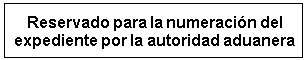 ANEXO VI ADMISIÓN TEMPORAL PARA REEXPORTACIÓN EN EL MISMO ESTADO-LEY N° 29963 I. SOLICITUD DE ACOGIMIENTO EVENTO: …………………………………………..….………………………………………………………….Señor Intendente de la aduana de: Nombre del promotor de la organización / entidad del Estado / organización / participante:Registro Único de Contribuyentes, documento nacional de identidad, otros: Domicilio:Casilla electrónica del usuario (CEU):Teléfono:Representante:Registro Único de Contribuyentes, documento nacional de identidad, carné de extranjería, pasaporte:Me dirijo a usted con el fin de solicitar la AUTORIZACION para el acogimiento a la admisión temporal para reexportación en el mismo estado en el marco de la Ley N° 29963, para lo cual cumplo con adjuntar la siguiente documentación: ----------------------------------------------------------Firma y SelloII. REEXPORTACIÓN TOTAL O PARCIALSeñor Intendente de la aduana de: Me dirijo a usted con el fin de solicitar, en el marco de la Ley N° 29963 la:De los bienes, vehículos o materiales por vehículo que ingresaron a territorio nacional por la intendencia de aduana de………………………... mediante la Solicitud de acogimiento-Expediente N°……………………………………………: Los bienes objeto de reexportación se vinculan con las siguientes relaciones, presentadas al momento de acogerse al régimen.Solo en caso de reexportación parcial, se consigna la siguiente información:Para los efectos que considere necesario mi casilla electrónica de usuario (CEU) habilitada es: ………………………………                                                                                    ----------------------------------------------------------        Firma y SelloGarantía extendida por concepto de las obligaciones tributarias y/o aduaneras que se generen conforme al artículo 5 de la Ley N° 29963.Garantía extendida por concepto de las obligaciones tributarias y/o aduaneras que se generen conforme al artículo 5 de la Ley N° 29963.Relación de bienes para las actividades del evento……………………………………………….....…  (Anexo III)Relación de vehículos para el evento………………………………………….…………..…..…………. (Anexo IV)Relación de materiales por vehículo para el evento………………………………….……...….………. (Anexo V)AUTORIZACIÓNPLAZO AUTORIZADOPLAZO AUTORIZADOSe autoriza el acogimiento a la Ley Nº 29963. 
Los bienes declarados han sido objeto de reconocimiento físico, debiendo ser reexportados dentro del plazo autorizadoDel ..…... / ....…. / ……....Al ..…... / ....…. / ……....FECHA DE LA DILIGENCIAFECHA DE NOTIFICACIÓN..…... / ....…. / ……......…... / ....…. / ……....NOMBRE, FIRMA, SELLO Y REGISTRO 
DEL FUNCIONARIO ADUANERO QUE AUTORIZAReexportación Total Reexportación ParcialRelación de bienes para las actividades del evento (Anexo III)Relación de vehículos para el evento (Anexo IV)Relación de materiales por vehículo para el evento (Anexo V)BIENES SUJETOS A REEXPORTACIÓN PARCIALBIENES SUJETOS A REEXPORTACIÓN PARCIALBIENES SUJETOS A REEXPORTACIÓN PARCIALBIENES SUJETOS A REEXPORTACIÓN PARCIALBIENES SUJETOS A REEXPORTACIÓN PARCIALAnexo NºÍtemDescripción del productoMarcaCantidadFECHA DE LA DILIGENCIAFECHA DE NOTIFICACIÓNFECHA DEL EMBARQUE..…... / ....…. / ……......…... / ....…. / ……......…... / ....…. / ……......…... / ....…. / ……......…... / ....…. / ……......…... / ....…. / ……......…... / ....…. / ……......…... / ....…. / ……......…... / ....…. / ……....CONFORMIDADCONFORMIDADCONFORMIDADLos bienes declarados han sido objeto de reconocimiento físico, 
debiendo ser reexportados dentro del plazo autorizado.Los bienes declarados han sido objeto de reconocimiento físico, 
debiendo ser reexportados dentro del plazo autorizado.Los bienes declarados han sido objeto de reconocimiento físico, 
debiendo ser reexportados dentro del plazo autorizado.NOMBRE, FIRMA, SELLO Y REGISTRO DEL FUNCIONARIO ADUANERO QUE AUTORIZANOMBRE, FIRMA, SELLO Y REGISTRO DEL FUNCIONARIO ADUANERO QUE AUTORIZANOMBRE, FIRMA, SELLO Y REGISTRO DEL FUNCIONARIO ADUANERO QUE AUTORIZA